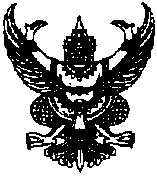 ประกาศองค์การบริหารส่วนตำบลไม้เรียงเรื่อง  ประกาศผลการสอบคัดเลือกเพื่อแต่งตั้งพนักงานส่วนตำบลให้ดำรงตำแหน่งบริหารต่างสายงาน     หรือแต่งตั้งพนักงานส่วนตำบลตำแหน่งผู้ปฏิบัติงานให้ดำรงตำแหน่งบริหาร ตำแหน่งหัวหน้าสำนักปลัดองค์การบริหารส่วนตำบล (นักบริหารงานทั่วไป ๖)สังกัดองค์การบริหารส่วนตำบลไม้เรียง  อำเภอฉวาง  จังหวัดนครศรีธรรมราช------------------------------------   		ตามที่คณะกรรมการสอบคัดเลือกเพื่อแต่งตั้งพนักงานส่วนตำบลให้ดำรงตำแหน่งบริหารต่าง    สายงานหรือแต่งตั้งพนักงานส่วนตำบลตำแหน่งผู้ปฏิบัติงานให้ดำรงตำแหน่งบริหาร ตำแหน่งหัวหน้าสำนักปลัดองค์การบริหารส่วนตำบล  (นักบริหารงานทั่วไป ๖) ได้ดำเนินการสอบคัดเลือกเสร็จเรียบร้อยแล้ว เมื่อเสาร์ ที่  ๑๔  กันยายน  ๒๕๕๖  นั้น		อาศัยอำนาจตามความข้อ ๙๒ ,๙๓ และ ๙๔ แห่งประกาศคณะกรรมการพนักงานส่วนตำบลจังหวัดนครศรีธรรมราช เรื่อง  หลักเกณฑ์และเงื่อนไขเกี่ยวกับการบริหารงานบุคคลขององค์การบริหารส่วนตำบล          ลงวันที่  ๙  ธันวาคม  ๒๕๔๕  และที่แก้ไขเพิ่มเติมจนถึงปัจจุบัน องค์การบริหารส่วนตำบลไม้เรียง  อำเภอฉวาง  จังหวัดนครศรีธรรมราช จึงประกาศรายชื่อผู้ผ่านการสอบคัดเลือกฯ  ดังนี้ตำแหน่ง  หัวหน้าสำนักปลัดองค์การบริหารส่วนตำบล (นักบริหารงานทั่วไป ๖)		จึงประกาศให้ทราบโดยทั่วกัน						ประกาศ ณ วันที่    ๑๖   กันยายน   พ.ศ.  ๒๕๕๖                                                                ธรรมศักดิ์ อุบล					       ( นายธรรมศักดิ์ อุบล)                                               นายกองค์การบริหารส่วนตำบลไม้เรียงลำดับเลขประจำตัวผู้สมัครชื่อ - สกุลตำแหน่งสังกัดคะแนนรวมคิดเป็นร้อยละ๑๐๐๑นางสาวณัฐรดา อนงค์นักพัฒนาชุมชน ๖ วอบต.ไม้เรียง    อำเภอฉวาง                        จังหวัดนครศรีธรรมราช๒๖๓๘๗.๖๗